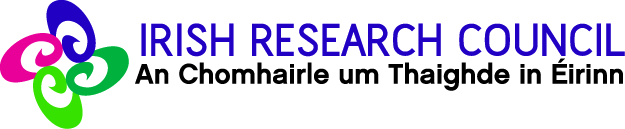 UKRAINIAN RESEARCHERS SchemeApplication FormChecklistPlease ensure all supporting documentation is included as required:⃝	A completed application form which has been endorsed by the vice-president or dean of research (or equivalent) in the host institution.⃝	A letter of support signed and stamped by the vice-president or dean of research (or equivalent) in the host institution (see section 5 of the call document for further information).⃝	A permission letter from the Department of Justice in Ireland confirming TPD under the EU Directive has been granted to the displaced Ukrainian researcher named in the proposal.⃝	A CV outlining the displaced Ukrainian researcher’s experience and background, including a short list of publications, if appropriate.All completed applications must be submitted by the research office of the host institution via email to ukrainianresearchers@research.ie. Award detailsUkrainian researcher or technical staff requesting supportAdditional work proposedIntegration and supports for the researcher or technical staff memberProposed budgetPlease provide a summary and justification of the costs and duration associated with the project. You are strongly advised to seek guidance from the research office in your host institution before completing this section of the form. The IRC will not provide additional funding in the case of either under-estimates or over expenditure.Declarations To be signed by the principal investigator:To be signed by the vice-president or dean of research (or equivalent) at the host institution:Applications can be submitted at any point and will be reviewed in real time. The call will remain open for the foreseeable future subject to review of the evolving situation in Ukraine. Please ensure that you have read the call document in full before completing this application form.Award type:Project ID:Principal investigator:Host institution:Department:Position:Project title:Start date of award:Current end date of award:Please summarise the work completed to date and what remains to be done in language that is clear and understandable to a non-expert audience (300 words maximum):Name:Academic qualifications:Professional qualifications:Job title of last research-related role:Institution and address of last research-related role:ORCID:Please describe the researcher’s professional experience most relevant to this application. This may include publications, academic presentations, policy and practice outputs, teaching and training of early-career researchers, engagement with the public, research outputs and any other relevant experience (300 words maximum):Please outline the objectives and deliverables of the work to be undertaken as part of this application in language that is clear and understandable to a non-expert audience (300 words maximum):Please outline how the proposed activities to be undertaken as part of this application will add value to the existing award over and above those which were included as part of the existing award (300 words maximum):Please indicate the expected duration of the proposed work in months:Please indicate the proposed start date:  Please describe the plans to integrate and support the researcher or technical staff member into the research team and the project, and provide details of other relevant supports such as language classes, skills development, mentoring and networking opportunities (300 words maximum):Salary, stipend or fee costs:€Materials and consumables costs:€Equipment costs:€Overheads:€Total:€Justification for salary, stipend or fee costs which should indicate the salary scale used and the level and point on that scale, where relevant. The salary level chosen should be appropriate to the expertise and experience of the researcher (maximum 100 words):Justification for materials and consumables costs (maximum 100 words):Justification for equipment costs (maximum 100 words):I confirm that the information supplied in this application is correct and recognise that should it become apparent that any of the information provided is inaccurate or unverifiable with appropriate documentation, it will result in the application automatically being deemed ineligible:I confirm that the information supplied in this application is correct and recognise that should it become apparent that any of the information provided is inaccurate or unverifiable with appropriate documentation, it will result in the application automatically being deemed ineligible:Signature:Date:I hereby endorse this application to the Ukrainian Researchers Scheme:I hereby endorse this application to the Ukrainian Researchers Scheme:Name:Position:Signature:Date: